 Piła, dnia 14.12.2023 r.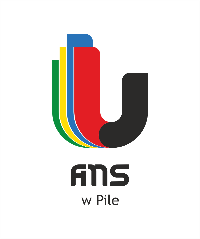 AG-2240/1623Wyniki postępowania przetargowego„Kompleksowa dostawa energii elektrycznej i świadczenie usług dystrybucji energii elektrycznej dla ANS w Pile”Działając na podstawie art. 253 ust. 2 ustawy z 11 września 2019 r. – Prawo zamówień publicznych (Dz.U. 2023 poz. 1605 ze zm.) – dalej ustawa Pzp, zamawiający informuje, że dokonał wyboru oferty najkorzystniejszej. Jako ofertę najkorzystniejszą uznano ofertę, złożoną przez wykonawcęENEA S.A. Ul. Pastelowa 8, 60-198 PoznańWykonawcy, którzy złożyli oferty:ENEA S.A. Ul. Pastelowa 8, 60-198 Poznań							            (-) Dorota Łuczkowska							         Specjalista ds. administracji